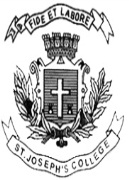 ST. JOSEPH’S COLLEGE (AUTONOMOUS), BENGALURU-27BSC - I SEMESTERSEMESTER EXAMINATION: OCTOBER 2021(Examination conducted in February-March 2022)CS 121 - Computer Fundamentals and Programming in CTime- 3 hrs		                                     	               Max Marks-100This question paper contains FOUR printed pages and three partsPart AAnswer all the following questions 						 (20*1=20) Which of the following language does computer understand?
a) Computer understands only C Language
b) Computer understands only Assembly Language
c) Computer understands only Binary Language
d) Computer understands only BASICWhich of the following is the brain of the computer?
a) Central Processing Unit
b) Memory
c) Arithmetic and Logic unit
d) Control unitWhich of the following monitor looks like a television and are normally used with non-portable computer systems?
a) LED
b) LCD
c) CRT
d) Flat Panel MonitorsWhich of the following part of a processor contains the hardware necessary to perform all the operations required by a computer?
a) Controller
b) Registers
c) Cache
d) Data path The octal equivalent of 1100101.001010 is ______
a) 624.12
b) 145.12
c) 154.12
d) 145.21Which of the following is not a binary number?
a) 1111
b) 101
c) 11E
d) 000Which of the following is not a valid C variable name?
a) int number;
b) float rate;
c) int variable_count;
d) int $main;Which keyword is used to prevent any changes in the variable within a C program?
a) immutable
b) mutable
c) const
d) volatileWhere in C the order of precedence of operators do not exist?
a) Within conditional statements, if, else
b) Within while, do-while
c) Within a macro definition
d) None of the mentioned What will be the output of the following C code?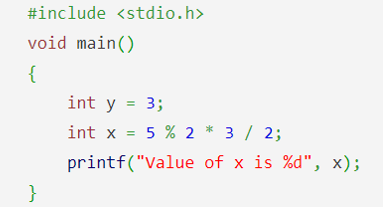 
a) Value of x is 1
b) Value of x is 2
c) Value of x is 3
d) Compile time errorThe continue statement cannot be used with
a) forb) whilec) do whiled) switch Which loop is guaranteed to execute at least one time.forwhiledo whileNone of the abovedo-while loop terminates when conditional expression returns?OneZeroNon - zeroNone of the aboveChoose correct statement about Functions in C Language.A Function is a group of c statements which can be reused any number of times.Every Function has a return type.Every Function may or may not return a value.All the above A function which calls itself is called a ___ function.Self FunctionAuto FunctionRecursive FunctionStatic FunctionWhat is the dimension of the below C Array.?int ary[]={1,3,5,7};1235What is the output of C Program with arrays.?int main(){    static int ary[] = {1, 3, 5};    printf("%d %d", ary[-1], ary[5]);    return 0;}0 0-1 -1Compiler errorNone of the aboveWhat is the minimum number of functions to be present in a C Program.?1234What characters are allowed in a C function name identifier.?Alphabets, Numbers, %, $, _Alphabets, Numbers, Underscore (_)Alphabets, Numbers, dollar $Alphabets, Numbers, %What is the output of C Program with functions and pointers.?int main(){    int b=25;    //b memory location=1234;    int *p = b;    printf("%d %d", b, p);    return 0;}25 123425 025 25Compiler errorPART BAnswer any six of the following questions.                   				 (6*6=36)Solve the following:1101110 – 01101111101010 + 1010101110011*101Write short notes ona. Assemblerb. Interpreterc. Compiler	23. Write an algorithm and draw flowchart to find largest of three numbers.	24. Differentiate between while and do while loop. Illustrate your answer with a suitable example.	25. Write a program to find x n of a number using recursive functions.	26.Write a C program to delete an element from a single dimensional array.	27.How does Structure differ from a Union? Explain with suitable examples.	28.Write a program to find Julian date using switch statements? PART CAnswer any three of the following questions.                				 (8*3=24)             29. Write short notes on Excess 3 code and Gray code.	 30. Explain call by reference with a suitable example.	 31. Explain any four types of String handling functions with examples	 32. What is a flow chart? Draw a flowchart to find the sum of the digits of a number.33. Write a C program to compute the sum of even numbers and the sum of odd numbers using       functions.PART DAnswer any two of the following questions.                				 (10*2=20)34. Convert FACE (16) to decimal, binary and octal numbers.35. Write a C program to add two matrices.36. a. What are the differences between local and global variable?      b. Write a C program to find whether a given number is prime or not.		[4+6]*************************************************************************************************************